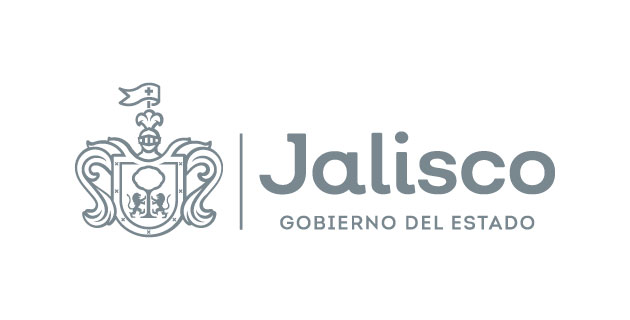 COMITÉ DE ADQUISICIONES DEL ORGANISMO PÚBLICO DESCENTRALIZADO SERVICIOS DE SALUD JALISCOLICITACIÓN PÚBLICA LOCAL SECGSSJ-LCCC-048-2023 CON CONCURRENCIA DE COMITÉ SEGUNDA VUELTA “SERVICIO DE MANTENIMIENTO PREVENTIVO Y CORRECTIVO PARA EQUIPOS ELECTROMECÁNICOS, HIDRÁULICOS Y ELÉCTRICOS DE LAS DIFERENTES UNIDADES DEL O.P.D. SERVICIOS DE SALUD JALISCO”Acta de Presentación y Apertura de PropuestasEn la ciudad de Guadalajara Jalisco, siendo las 16:10 horas del  en el Auditorio del ORGANISMO, con domicilio en Dr. Baeza Alzaga #107 C.P. 44100 col. Centro en la ciudad de Guadalajara, Jalisco, se reunieron los integrantes del COMITÉ en la VIGÉSIMA SÉPTIMA SESIÓN EXTRAORDINARIA, a efecto de desarrollar el acto de presentación y apertura de propuestas, tal y como se señala en el CALENDARIO DE ACTIVIDADES, de las BASES que rigen el PROCEDIMIENTO, registrándose los siguientes hechos: Para efectos de una mejor comprensión de la presente acta, se debe atender el “GLOSARIO DE TÉRMINOS Y DEFINICIONES” descritos en las BASES que rigen el presente PROCEDIMIENTO DE CONTRATACIÓN.PRESENTACIÓN DE PROPOSICIONES.PRIMERO. - De conformidad a lo que se establece en el punto 9 de las BASES se procede a dejar constancia del registro de los PARTICIPANTES que estuvieron presentes a la hora señalada para su registro: SEGUNDO. - Se procede al desarrollo del acto de presentación y apertura de proposiciones relativas a la Se informa que se registraron 2 (dos) PARTICIPANTES para la presentación y apertura de proposiciones, mismos que se registraron conforme a lo establecido en el punto 9 de las BASES.Se nombró a los PARTICIPANTES que cumplieron con los requisitos de ingreso, con la finalidad de verificar la asistencia de los acreditados a participar en la apertura de proposiciones:El presidente cierra el registro de los PARTICIPANTES, determinó y procedió a dar inicio al desarrollo del acto de presentación y apertura de proposiciones.El secretario técnico da a conocer a los miembros del comité que se encuentran presentes, el nombre de los PARTICIPANTES a los que solicita sus PROPUESTAS (Técnica y Económica) en sobre cerrado; se corrobora que las proposiciones sean entregadas conforme a lo señalado en el punto 9 de las BASES que rigen el presente PROCEDIMIENTO, en un sobre debidamente rotulado.Un integrante del COMITÉ procede a abrir cada uno de los sobres, revisa su contenido y firma la propuesta, verificando de manera general que dicha propuesta contenga los documentos que se solicitaron en el punto 9 de las BASES, sin que ello implique la evaluación técnica, ya que la revisión es solo en forma cuantitativa y no cualitativa.A continuación, se señala los PARTICIPANTES que presentan documentación relacionada en el numeral 9.1 de las BASES, a reserva de revisarse cualitativamente sus propuestas. Las observaciones que se desprenden del formato denominado “RELACIÓN DE ENTREGA DE DOCUMENTACIÓN” forman parte integral de la presente acta y se anexan al expediente correspondiente para todos los efectos legales que haya lugar.Posteriormente se regresan los documentos originales a los PARTICIPANTES.Se procede a realizar la apertura de las propuestas económicas de los PARTICIPANTES, cuyo monto y partida (s) en la que participa se señalan a continuación:La información antes mencionada no determina la resolución de adjudicación, es de referencia informativa como lo establece la LEY y solo hasta que se realice un análisis detallado y se dictamine tanto técnica como económicamente la conveniencia de la propuesta, es que se realizará el FALLO de adjudicación y el mismo será difundido en la página de la institución y se notificará al PARTICIPANTE conforme lo establece la propia convocatoria.TERCERO. - Se acuerda que el FALLO se publicitará el día 19 de octubre del año en curso a partir de las 16:10 horas en los portales https://info.jalisco.gob.mx, https://sifssj.jalisco.gob.mx y/o en el “DOMICILIO”, de conformidad con el CALENDARIO DE ACTIVIDADES.Con lo anterior se da por terminada la presente acta el mismo día que inició siendo las 16:14 horas, firmando de conformidad los que en ella intervinieron para dejar constancia. CONSTE.Por los PARTICIPANTES:AVISO DE PRIVACIDAD CORTO PARA EL TRATAMIENTO DE DATOS PERSONALES RECABADOS POR EL OPD SERVICIOS DE SALUD JALISCO Y COMITÉ DE ADQUISICIONES DEL OPD SERVICIOS DE SALUD JALISCO, con domicilio en la Calle Dr. Baeza Alzaga número 107, en la Colonia centro de la Ciudad de Guadalajara, Jalisco, de conformidad con lo señalado en el artículo 22 de la Ley de Datos Personales en Posesión de Sujetos Obligados del Estado de Jalisco y sus Municipios, por medio del cual se le da a conocer la existencia y características principales del tratamiento al que será sometido los datos personales en posesión de estos responsables. Los datos personales que se recaban serán utilizados única y exclusivamente para conocer la identidad de la persona que comparece a los procesos de Adquisición respectivos y para contar con datos específicos de localización para la formalización de las adquisiciones que se realizan.Pudiendo consultar el Aviso de Privacidad Integral de la Secretaria de Salud y Organismo Público Descentralizado Servicios de Salud Jalisco, en la siguiente liga: http//ssj.jalisco.gob.mx/transparenciaFin del Acta.  ----------------------------------------------------------------------------------------------------------------------------------------------------------------No.NOMBRE DEL PARTICIPANTENOMBRE DEL REPRESENTANTE1DULCE GLORIA MENDOZA LARACarlos Ramírez Rolán2INTEGRADORA CJ S.A. DE C.V.Andrés Olivarez Uribe No.NOMBRE DEL PARTICIPANTENOMBRE DEL REPRESENTANTE1DULCE GLORIA MENDOZA LARACarlos Ramírez Rolán2INTEGRADORA CJ S.A. DE C.V.Andrés Olivarez Uribe NUM.NOMBRE DEL PARTICIPANTENOMBRE DEL REPRESENTANTE1DULCE GLORIA MENDOZA LARACarlos Ramírez Rolán2INTEGRADORA CJ S.A. DE C.V.Andrés Olivarez Uribe NUM.NOMBRE DEL PARTICIPANTEPARTIDA COTIZADASUMA IMPORTES CON IMPUESTO AL VALOR AGREGADO INCLUIDO (MANTENIMIENTO PREVENTIVO)SUMA IMPORTES CON IMPUESTO AL VALOR AGREGADO INCLUIDO (MANTENIMIENTO CORRECTIVO)1DULCE GLORIA MENDOZA LARA1$267,786.00$2,241,471.482INTEGRADORA CJ S.A. DE C.V.1$267,533.12$2,235,150.64NOMBREPROCENDENCIACARGOFIRMA ANTEFIRMA Mtra. Maribel Becerra BañuelosRepresentante del O.P.D. Servicios de Salud JaliscoPresidente SuplenteLic. Abraham Yasir Maciel MontoyaRepresentante del O.P.D. Servicios de Salud JaliscoSecretario Técnico SuplenteC. María Isabel Romano MezaRepresentante Suplente de la Secretaría de la Hacienda PúblicaVocalLic. María Guadalupe Cárdenas JiménezRepresentante Suplente de la Secretaría de AdministraciónVocalLic. José Salvador Chávez FerruscaRepresentante de la Secretaría de Desarrollo EconómicoVocalLic. Zianya Guadalupe Gutiérrez LaraRepresentante Suplente de la Consejería JurídicaVocalLic. Oscar Emilio Lozano AparicioRepresentante Suplente del Consejo de Cámaras Industriales de JaliscoVocalIng. Omar Palafox SáenzRepresentante Suplente del Consejo de Desarrollo Agropecuario y Agroindustrial de Jalisco, A.C., como representante acreditado por el Consejo Nacional AgropecuarioVocalLic. Silvia Jacqueline Martin del Campo PartidaRepresentante Suplente del Consejo Mexicano de Comercio Exterior de OccidenteVocalC. Estefanía Montserrat Alcántara GarcíaRepresentante Suplente del Órgano Interno de Control en el O.P.D. Servicios de Salud JaliscoInvitado PermanenteLic. Laura Gómez MárquezRepresentante Suplente de la Dirección Jurídica del O.P.D. Servicios de Salud JaliscoInvitado PermanenteLic. Laura Fabiola Hernández PérezRepresentante Suplente de la Dirección de Finanzas del O.P.D. Servicios de Salud JaliscoInvitadoNUM.NOMBRE DEL PARTICIPANTENOMBRE DEL REPRESENTANTEFIRMA1DULCE GLORIA MENDOZA LARACarlos Ramírez Rolán2INTEGRADORA CJ S.A. DE C.V.Andrés Olivarez Uribe 